中国古迹遗址保护协会关于开展 2015 年度文物保护工程专业人员考核报名结束通知自2015年5月4日起，截止2015年5月15日23点59分，此次报名已经结束以下为相关事项通知各文物保护工程勘察设计、施工、监理资质单位： 为促进文物保护工程行业健康发展，推进人才队伍建设，根据《文物保护工程勘察设计资质管理办法》（试行）、《文 物保护工程施工资质管理办法》（试行）、《文物保护工程责任设计师考核规定》和《文物保护工程责任工程师考核规定》的要求，中国古迹遗址保护协会将组织开展 2015 年度文物保护 工程专业人员考核。现将有关事项通知如下：一、考核时间1、报到时间2015 年 7 月 26 日—27 日。2、考核时间2015 年 7 月 28 日—31 日。 二、考核地点 考核地点分为北京和西安。“北京、天津、河北、内蒙、辽宁、吉林、黑龙江、江苏、 浙江、安徽、福建、山东”等省、市的人员在北京考核；“陕西、上海、山西、江西、河南、湖北、湖南、广东、广 西、重庆、四川、贵州、云南、西藏、甘肃、青海、新疆”等省、 市的人员在西安考核。报考人员必须在指定地点参加考核。考场地点在报到时公 布。三、报考资格 必须同时满足以下三个条件才具备报考资格：1、文物保护工程勘察设计甲级资质单位或施工一级资质单 位的从业人员。2、经省文物局确认已参加 2014 年度国家文物局统一组织的 专业人员培训。3、符合《文物保护工程责任设计师考核规定》和《文物保 护工程责任工程师考核规定》相关要求。符合报考资格的人员名单见协会网站“文物保护工程专业人 员考核信息平台”。四、报考类别和业务范围1、根据参加培训的类别，可报考责任设计师或责任工程师。2、根据参加培训的业务范围，可报考不超过三项业务范围 的工程实务。3、考核内容 责任设计师（1）、文物保护法规和行业准则（2）、勘察设计和规划通论（3）、工程实务 “工程实务”按业务范围分为六项，可按培训的业务范围报考古文化遗址古墓葬、古建筑、石窟寺和石刻、近现代重要史迹 及代表性建筑、壁画、保护规划中的一至三项。责任工程师（1）、文物保护法规和行业准则（2）、施工通论（3）、工程实务 “工程实务”按业务范围分为五项，可按培训的业务范围报考古文化遗址古墓葬、古建筑、石窟寺和石刻、近现代重要史 迹及代表性建筑、壁画中的一至三项。4、考核方式、考核大纲及题型示意 考核方式为书面考核。 考核大纲及试题类型见附件。 五、考核报名、缴费及准考证1、2015 年 5 月 4 日至 2015 年 5 月 15 日，报考人员可在协 会网站“文物保护工程专业人员考核信息平台”在线报名并缴费。 系统将在报名和缴费完成后自动生成缴费凭证和准考证，供下载 打印。逾期未按规定报名并缴费的人员视同放弃本年度考核资格。2、考核收取资料费，标准如下： 文物保护法规和行业准则：80 元/人； 勘察设计和规划通论/施工通论：100 元/人； 工程实务：120 元/项/人。六、考核凭准考证、身份证明原件、以及经省、自治区、直辖市文物 局（文化厅）确认的培训证明入场参加考核。七、考核成绩公布及复核2015 年 9 月 30 日前协会将在本网站公布考核成绩。如有疑 义，可在 2015 年 10 月 31 日前向协会提出成绩复核申请。八、证书和印章的发放1、取得证书的条件 取得文物保护工程责任设计师证书必须同时满足以下条件：（1）、文物保护法规和行业准则：合格；（2）、勘察设计和规划通论：合格；（3）、工程实务：至少一项合格。 取得文物保护工程责任工程师证书必须同时满足以下条件：（1）、文物保护法规和行业准则：合格；（2）、施工通论：合格；（3）、工程实务：至少一项合格。2、发放时间2015 年 11 月 31 日前协会将向取得证书的人员寄送相关证 书和印章。九、考务咨询 联系电话：010—84849884/9885/9886/9889 联系人：邱方特此通知。附件 1：《文物保护工程专业人员考核大纲》 附件 2：题型示意以上附件也可在协会网站“文物保护工程专业人员考核信息 平台”查阅、下载。中国古迹遗址保护协会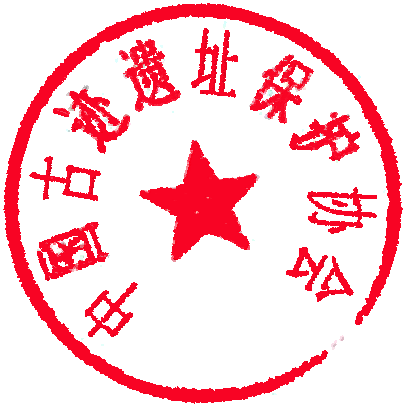 2015 年 4 月 20 日抄送：各省、自治区、直辖市文物局（文化厅）